«Зовёт олимпиада» 	 14 июля 2015 года на спортивной площадке СОШ №11 прошло совместное мероприятие молодёжного клуба «Спектр» (рук.О.В.Кущ) и Совета молодёжи поселения (специалист по работе с молодёжью сельского поселения Д.А.Заика) «Зовёт олимпиада», на котором присутствовало 20 подростков.    	Ребята отстаивали первенство каждый своей команды в таких видах спорта как футбол и волейбол. В результате соревнований всё таки определились, что в спорте главное дружба, сплочённость и взаимовыручка.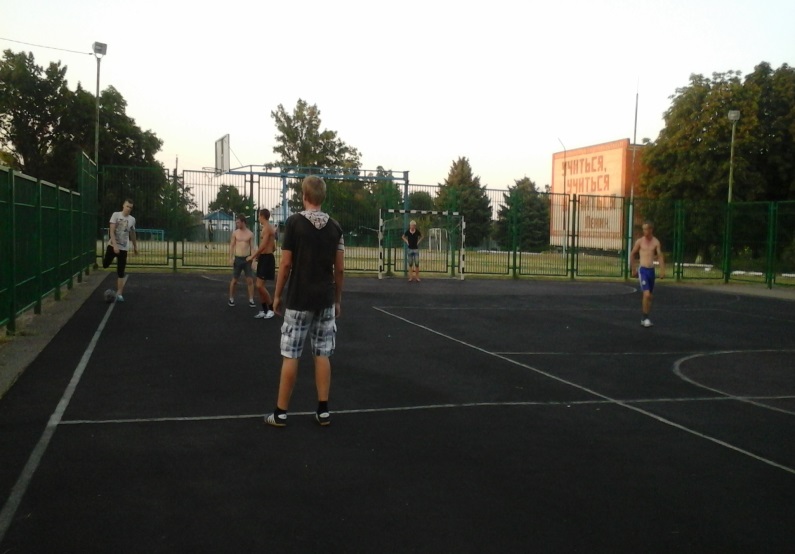 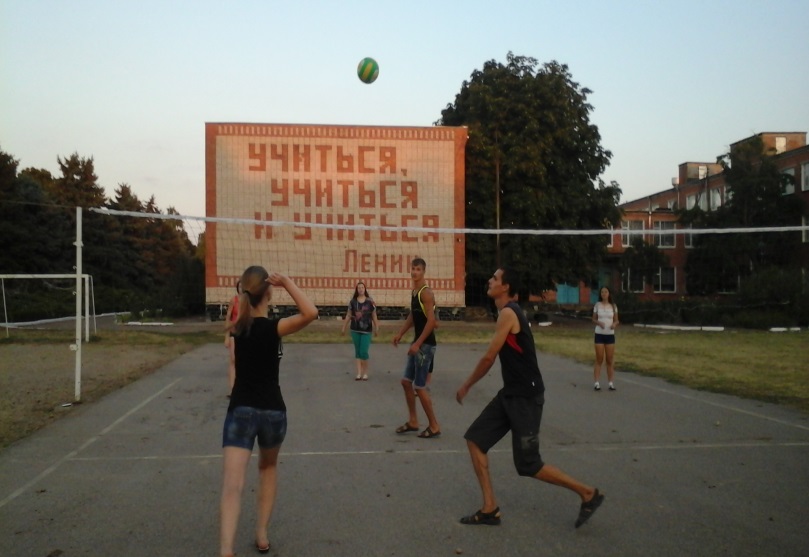 